Р О С С И Й С К А Я    Ф Е Д Е Р А Ц И ЯБ Е Л Г О Р О Д С К А Я    О Б Л А С Т ЬМУНИЦИПАЛЬНЫЙ РАЙОН «РАКИТЯНСКИЙ РАЙОН»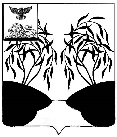 ЗЕМСКОЕ СОБРАНИЕИЛЕК-КОШАРСКОГО  СЕЛЬСКОГО ПОСЕЛЕНИЯ  РЕШЕНИЕ«15» марта  2023года     			               	                               №  3Об утверждении проекта  контракта главы администрации Илек-Кошарского сельского поселенияВ соответствии с Федеральным законом от 6 октября 2003 года  № 131-ФЗ «Об общих принципах организации местного самоуправления в Российской Федерации», законом Белгородской области от  24 сентября 2007 года № 150 «Об особенностях организации муниципальной службы в Белгородской области», ст. 28 Устава Илек-Кошарского сельского поселения муниципального района «Ракитянский район» Белгородской области, земское собрание Илек-Кошарского сельского поселения  р е ш и л о:1.Утвердить проект контракта главы администрации Илек-Кошарского сельского поселения (прилагается).2. Настоящее решение обнародовать в установленном Уставом Илек-Кошарского сельского поселения порядке и разместить на официальном сайте органов местного самоуправления Илек-Кошарского сельского поселения муниципального района «Ракитянский район» Белгородской области  в сети Интернет (https://ikosharskoe-r31.gosweb.gosuslugi.ru)3. Настоящее решение вступает в силу со дня его официального обнародования.4.  Контроль за исполнением данного решения оставляю за собой.Председатель земского собранияИлек-Кошарского сельского поселения                               Д.А.Матвеенко					                                                       Приложение к решению земского собрания Илек-Кошарского сельского поселенияот «15» марта  2023  года № 3ПРОЕКТ КОНТРАКТАглавы администрации  Илек-Кошарского сельского поселенияИлек-Кошарского сельское поселениемуниципального района«Ракитянский район»Белгородской области			« ____ »  ________   20__ годаМуниципальное образование _____________ сельское поселение муниципального района «Ракитянский район» Белгородской области                                              наименование Муниципального образованияв лице главы Муниципального образования___________________________                                                                                                          фамилия, имя, отчестводействующего на основании Устава Муниципального образования (далее - Устав), именуемого в дальнейшем «Глава Муниципального образования»,                       с одной стороны, и гражданин Российской Федерации________________________________________________________,фамилия, имя, отчествоназначенный на должность главы администрации_______________________                                                                                           наименование Муниципального образованияна основании_______________________________________________________,                          дата и номер правового акта представительного органа Муниципального образования о назначении на должностьименуемый в дальнейшем «Глава администрации», с другой стороны, заключили настоящий Контракт о нижеследующем.1. Предмет контрактаНастоящий контракт регулирует отношения между Илек-Кошарским сельским поселением муниципального района «Ракитянский район»  Белгородской области и главой администрации Илек-Кошарского сельского поселения, связанные с исполнением последним полномочий главы администрации  Илек-Кошарского сельского поселения в соответствии с Федеральным законом    от 06.10.2003 года № 131-ФЗ «Об общих принципах организации местного самоуправления в Российской Федерации», другими федеральными законами, законами Белгородской области, Уставом  Илек-Кошарского сельского поселения муниципального района «Ракитянский район»  Белгородской области и решениями земского собрания Илек-Кошарского сельского поселения.2. Компетенция  Главы администрации2.1. Глава администрации возглавляет на принципах единоначалия администрацию и в соответствии с этим самостоятельно решает вопросы организации деятельности  администрации, в частности: 2.1.1. Организует работу администрации. 2.1.2. Назначает  на должность и освобождает от должности сотрудников администрации в соответствии со структурой администрации, утверждаемой земским собранием Илек-Кошарского сельского поселения.2.1.3. Распределяет полномочия между сотрудниками администрации, утверждает их должностные  инструкции в соответствии со структурой администрации и положениями об органах администрации, утверждаемыми земским собранием Илек-Кошарского сельского поселения.2.1.4. Применяет  к сотрудникам администрации дисциплинарную ответственность и поощрения в соответствии с действующим законодательством Российской Федерации, законодательством Белгородской области и муниципальными правовыми актами.2.1.5. Обеспечивает  выполнение требований законодательства            о муниципальной службе и трудового законодательства в администрации.2.1.6. Действует без доверенности от имени администрации, выдает доверенности от имени администрации, в том числе сотрудникам администрации, совершает иные юридические действия.2.1.7. Отчитывается о своей деятельности и деятельности администрации в порядке и в сроки, которые определяются  земским собранием Илек-Кошарского сельского поселения.2.1.8. Решает иные вопросы, связанные с организацией деятельности администрации, в соответствии с действующим законодательством                 и муниципальными правовыми актами, в том числе издает распоряжения администрации по вопросам организации деятельности администрации.2.2. Глава администрации в пределах своих полномочий, установленных федеральными законами, законами Белгородской области, Уставом  Илек-Кошарского сельского поселения муниципального района «Ракитянский район» Белгородской области, решениями по вопросам местного значения, принятыми  земским собранием Илек-Кошарского сельского поселения, издает постановления  администрации по вопросам местного значения и вопросам, связанным с осуществлением отдельных государственных полномочий, переданных органам местного самоуправления федеральными законами, законами Белгородской области.	2.3. Глава администрации вносит в земское собрание Илек-Кошарского сельского поселения проекты муниципальных правовых актов, принимаемых  земским собранием Илек-Кошарского сельского поселения,  в порядке, предусмотренном Уставом Илек-Кошарского сельского поселения муниципального района «Ракитянский район» Белгородской области и Регламентом  земского собрания Илек-Кошарского сельского поселения, в  том числе проекты муниципальных правовых актов о структуре администрации и ее органах, о создании муниципальных предприятий  и учреждений, о тарифах на  услуги,  предоставляемые муниципальными предприятиями и учреждениями, и работы, выполняемые муниципальными предприятиями и учреждениями, если иное не предусмотрено федеральными законами.2.4. Глава администрации дает заключения по проектам муниципальных правовых актов земского собрания Илек-Кошарского сельского поселения района, предусматривающим установление, изменение и отмену местных налогов и сборов, осуществление расходов из средств местного бюджета.2.5. Глава администрации решает также иные вопросы, которые отнесены к его компетенции действующим законодательством Российской Федерации, законодательством Белгородской области или муниципальными  правовыми актами.3. Права и обязанности сторон    	3.1.   Основные   права   Главы  администрации  установлены       статьей 11 Федерального  закона от 2 марта 2007 года № 25-ФЗ «О муниципальной службе в Российской Федерации».    	3.2.   В  части,  касающейся  осуществления  отдельных  государственных полномочий,   переданных   органам   местного  самоуправления  федеральными законами и законами Белгородской области (далее - отдельные государственные полномочия), Глава администрации имеет право:    	3.2.1.  Издавать  правовые акты по вопросам, связанным                           с осуществлением отдельных   государственных   полномочий,                       на  основании  и  во  исполнение положений,  установленных  соответствующими  федеральными  законами и (или) законами Белгородской области.    	3.2.2.  Дополнительно  использовать  материальные  ресурсы                  и финансовые средства для осуществления отдельных государственных полномочий в случаях и порядке, предусмотренных Уставом.    	3.2.3.  Обжаловать  в  соответствии  с  федеральным законодательством в судебном  порядке  предписания  уполномоченных  государственных  органов об устранении  нарушений требований федеральных законов и законов Белгородской области по вопросам осуществления отдельных государственных полномочий.    	3.3.  Основные  обязанности  Главы администрации установлены статьей 12 Федерального  закона от 2 марта 2007 года № 25-ФЗ  «О муниципальной службе в Российской Федерации».    	3.4.   В  части,  касающейся  осуществления  отдельных  государственных полномочий, Глава администрации обязан:    	3.4.1.     Организовывать    надлежащее    исполнение    администрациейМуниципального образования отдельных государственных полномочий.     	3.4.2.  Обеспечивать  сохранность  материальных ресурсов и расходование финансовых  средств, переданных для осуществления отдельных государственных полномочий, по целевому назначению.    	3.4.3. Предоставлять уполномоченным государственным органам документы и информацию, касающиеся осуществления отдельных государственных полномочий.    	3.4.4.  Исполнять предписания уполномоченных государственных органов об устранении  нарушений требований федеральных законов              и законов Белгородской области по вопросам осуществления отдельных государственных полномочий.    	3.4.5.     Обеспечивать    возвращение    материальных    ресурсов           и неиспользованных  финансовых  средств  в  сроки, установленные федеральными законами и (или) законами Белгородской области.   	3.4.6.  Отчитываться  перед  уполномоченными  органами  государственной власти  о  ходе реализации отдельных государственных полномочий в порядке и на  условиях, предусмотренных федеральными законами и законами Белгородской области.    	3.5.  В  части, касающейся осуществления полномочий по решению вопросов местного значения, Глава администрации обязан:    	3.5.1. Разумно и добросовестно исполнять возложенные на него полномочия по решению вопросов местного значения.    	3.5.2.  В  установленные действующим законодательством и муниципальными правовыми актами сроки представлять   в земское собрание Илек-Кошарского сельского поселения  проект местного бюджета.    	3.5.3.  Обеспечивать  исполнение местного бюджета, не допуская при этом принятия  решений, приводящих к увеличению расходов местного бюджета либо к нецелевому использованию бюджетных средств.   	 3.5.4. Представлять отчеты об исполнении местного бюджета  в порядке и в сроки,   установленные   действующим   законодательством  и  муниципальными правовыми актами.    	3.5.5.  В  сроки,  установленные земским собранием Илек-Кошарского сельского поселения, представлять    проект    стратегии    социально -экономического    развития Муниципального образования и отчеты об ее исполнении.    	3.5.6.   Обеспечивать   исполнение  стратегии  социально -экономического развития Муниципального образования.	3.6. Глава администрации обязан:    	3.6.1.  В  соответствии  с Законом Российской Федерации от 21 июля 1993 года  №  5485-1  «О  государственной  тайне» и иными нормативными правовыми актами  о  государственной  тайне  не  разглашать  доверенные ему сведения, составляющие  государственную тайну, а также соблюдать частичные, временные ограничения прав, которые могут касаться:	права  на  выезд  из  Российской  Федерации  на  срок  до  5 лет со дняпоследнего   ознакомления   с   особой  важности  и  совершенно  секретнымисведениями;    	права  на распространение сведений, составляющих государственную тайну, и   на   использование   открытий   и   изобретений,  содержащих  сведения, составляющие государственную тайну;    	права  на  неприкосновенность  частной жизни при проведении проверочных мероприятий  в период оформления (переоформления) допуска к государственной тайне.    	3.6.2.  Соблюдать  требования  действующего законодательства Российской Федерации о государственной тайне.    	3.6.3.  В  случае  принятия  решения  о временном ограничении  права на выезд   из   Российской  Федерации  в  5-дневный  срок  передать  имеющийся заграничный   паспорт   на   хранение   в  режимно-секретное  подразделение организации,  оформившей  допуск  к  государственной  тайне,  до  истечения установленного  срока  ограничения  прав;  в  полном  объеме и своевременно информировать    кадровое    подразделение   администрации   Муниципального образования  об  изменениях  в  анкетных  и  автобиографических  данных и о возникновении  оснований  для  отказа        в  допуске  к государственной тайне, предусмотренных  Законом Российской Федерации от 21 июля 1993 года №  5485-1  «О  государственной  тайне»; представлять в установленном порядке в кадровое подразделение   администрации   Муниципального   образования  документы  об отсутствии   медицинских   противопоказаний  для  работы  с  использованием сведений,    составляющих    государственную   тайну,   согласно   перечню, утверждаемому  федеральным органом государственной власти, уполномоченным в области здравоохранения и социального развития.    	3.6.4.  В случае попытки посторонних лиц получить информацию секретного характера  немедленно  сообщить  об этом в организацию, оформившую допуск к государственной   тайне,  или  в  органы  Федеральной  службы  безопасности Российской Федерации.    	3.6.5.  В  случае прекращения допуска к государственной тайне соблюдать взятые    обязательства    по    неразглашению    сведений,    составляющих государственную тайну.    	3.7. Глава Муниципального образования имеет право:    	3.7.1.   Требовать   от   Главы   администрации   соблюдения  положений Конституции  Российской  Федерации,  федеральных  конституционных  законов, федеральных законов и иных нормативных правовых актов Российской Федерации, Устава  Белгородской  области,  законов  и  иных нормативных правовых актов Белгородской области, Устава, муниципальных правовых актов.    	3.7.2.  Применять  к  Главе  администрации  дисциплинарные  взыскания в случае совершения им дисциплинарных проступков.    	3.7.3.   Реализовывать   другие   права,   предусмотренные  действующим законодательством.    	3.8. Глава Муниципального образования обязан:    	3.8.1.    Соблюдать   положения   Конституции   Российской   Федерации, федеральных конституционных законов, федеральных законов    и иных нормативных правовых актов Российской Федерации, Устава Белгородской области, законов и иных нормативных правовых актов Белгородской области, Устава, муниципальных правовых актов.    	3.8.2.  Не  вмешиваться  в  исполнительно-распорядительную деятельность Главы администрации.    	3.8.3. Рассматривать совместно с земским собранием Илек-Кошарского сельского поселения  вопросы  о  премировании  Главы  администрации       по  результатам  отчетов об исполнении  местного  бюджета и стратегии социально-экономического развития муниципального   образования   одновременно   с  рассмотрением  отчетов  об исполнении местного бюджета и указанной стратегии.    	3.8.4.  Применять  к  Главе  администрации  взыскания  за  несоблюдение ограничений  и  запретов, требований о предотвращении или об урегулировании конфликта  интересов  и  неисполнение  обязанностей,  установленных в целях противодействия коррупции.4. Служебное время  и время отдыха4.1. Главе администрации устанавливается ненормированный служебный день.4.2. Главе администрации устанавливается ежегодный основной оплачиваемый отпуск продолжительностью  30 календарных дней.4.3. Главе администрации устанавливается ежегодный  дополнительный оплачиваемый отпуск за ненормированный служебный день продолжительностью 3 календарных дня.4.4. Главе  администрации  устанавливается  ежегодный  дополнительный оплачиваемый отпуск за выслугу лет продолжительностью ___________________________ календарных дней.      не более 10 календарных дней5. Оплата труда5.1. Оплата труда Главы администрации состоит из должностного оклада, надбавки за организацию  осуществления отдельных государственных полномочий и премий по итогам исполнения местного бюджета и стратегии социально - экономического развития Илек-Кошарского сельского поселения муниципального района «Ракитянский район» Белгородской области.5.2. Размер должностного оклада  Главы администрации составляет  13747 рублей. 5.3. Надбавка  за  организацию  осуществления  отдельных государственных полномочий  выплачивается  Главе  администрации  в  случае наделения органов местного  самоуправления федеральным законом или законом Белгородской области отдельными  государственными  полномочиями. Размер указанной надбавки зависит от объема                          и  количества  соответствующих  полномочий  и  устанавливается земским собранием Илек-Кошарского сельского поселения.	5.4.  Премии  выплачиваются Главе  администрации  на  основании решений земского собрания Илек-Кошарского сельского поселения, принимаемых  по  итогам  рассмотрения  отчетов об исполнении местного бюджета и  стратегии социально - экономического развития Илек-Кошарского сельского поселения муниципального района «Ракитянский район» Белгородской области, за счет средств, предусмотренных местным бюджетом на данные цели, и максимальным размером не ограничиваются.	5.5. Надбавка  за  работу со сведениями, составляющими государственную тайну, выплачивается Главе администрации  в   порядке                       и  размере, установленными  Постановлением  Правительства  Российской Федерации  от 18 сентября  2006  года  № 573 «О предоставлении социальных гарантий гражданам, допущенным  к  государственной  тайне  на  постоянной основе, и сотрудникам структурных подразделений по защите государственной тайны».6. Гарантии и компенсации6.1. На Главу администрации распространяются все льготы и гарантии, установленные действующим законодательством в отношении муниципальных служащих.6.2. Глава администрации подлежит всем видам обязательного государственного страхования на период действия Контракта.7. Срок контракта, его изменение и прекращение7.1. Настоящий контракт заключается сроком на _____________.  (срок, предусмотренный уставом   муниципального образования)7.2. Настоящий контракт может быть изменен по взаимному соглашению сторон, что оформляется дополнительным соглашением              к настоящему Контракту.  7.2.1. Изменение Контракта по инициативе Главы администрации осуществляется путем представления в земское собрание Илек-Кошарского сельского поселения соответствующего заявления, в котором излагается проект новых условий настоящего Контракта.  Вопрос об изменении настоящего Контракта рассматривается в течение месяца со дня поступления заявления Главы администрации.Согласие земского собрания Илек-Кошарского сельского поселения на изменение условий настоящего Контракта оформляется соответствующим правовым актом, после принятия которого Глава муниципального образования незамедлительно подписывает дополнительное соглашение к настоящему Контракту.7.2.2. Изменение настоящего Контракта по инициативе земского собрания Илек-Кошарского сельского поселения осуществляется путем принятия муниципального правового акта, которым Главе администрации предлагаются новые условия настоящего Контракта.В случае согласия Главы администрации на изменение настоящего Контракта Глава муниципального образования  подписывает дополнительное соглашение к настоящему Контракту.7.3. Настоящий Контракт может быть расторгнут по взаимному соглашению земского собрания Илек-Кошарского сельского поселения и Главы администрации  либо в судебном порядке на основании заявления:1) земского собрания Илек-Кошарского сельского поселения, председателя земского собрания Илек-Кошарского сельского поселения в связи с нарушением условий Контракта в части, касающейся решения вопросов местного значения, а также в связи с несоблюдением ограничений, установленных частью 9 статьи 37 Федерального законна   от 6 октября 2003 года № 131-ФЗ «Об  общих  принципах  организации  местного  самоуправления в Российской Федерации»;	2) Губернатора Белгородской области – в связи с нарушением условий Контракта в части осуществления отдельных государственных полномочий, переданных органам местного самоуправления федеральными законами и законами Белгородской   области,  а  также  в  связи  с  несоблюдением  ограничений, установленных частью 9 статьи 37 Федерального закона                от 6 октября 2003 года №  131-ФЗ   «Об  общих  принципах  организации  местного  самоуправления в Российской Федерации»;	3) Главы администрации – в связи с нарушениями условий контракта земским собранием Илек-Кошарского сельского поселения и Главой муниципального образования (и) или органами государственной власти Белгородской области.	7.3.1. Контракт с главой администрации может быть расторгнут в судебном  порядке на основании заявления Губернатора Белгородской области в связи  с  несоблюдением  ограничений, запретов, неисполнением обязанностей, которые установлены Федеральным законом от 25 декабря 2008 года № 273 ФЗ «О противодействии  коррупции»,  Федеральным  законом  от  3 декабря 2012 года № 230-ФЗ   «О   контроле  за   соответствием   расходов  лиц, замещающих государственные должности, и иных лиц их доходам», Федеральным законом от 7 мая 2013 года № 79-ФЗ «О запрете отдельным категориям лиц открывать и иметь счета (вклады), хранить наличные денежные средства и ценности в иностранных банках, расположенных за пределами территории Российской Федерации, владеть      и (или) пользоваться иностранными финансовыми инструментами», выявленными в результате  проверки  достоверности и полноты сведений       о доходах, расходах, об  имуществе  и  обязательствах имущественного характера, представляемых в соответствии  с  законодательством  Российской  Федерации о противодействии коррупции.	7.4. Настоящий Контракт прекращает своё действие с назначением                     на должность нового главы администрации либо после досрочного прекращения полномочий Главы администрации в соответствии                                 с федеральным законом,  в том числе в связи с расторжением настоящего Контракта.8. Ответственность сторон                	8.1.  В  случае  неисполнения  или  ненадлежащего  исполнения  условий настоящего   Контракта  стороны  несут  ответственность                    в  соответствии  с действующим законодательством.    	8.2.  Глава  администрации  за неисполнение или ненадлежащее исполнение своих обязанностей при реализации администрацией Муниципального образования отдельных  государственных полномочий несет ответственность  в соответствии с федеральными законами.    	8.3.  За  разглашение сведений, составляющих государственную тайну, или утрату  носителей сведений, составляющих государственную  тайну,        а также за нарушение  режима  секретности  Глава администрации несет ответственность в соответствии с действующим законодательством.9. Заключительные положения9.1. Настоящий контракт составлен в трех экземплярах, имеющих одинаковую юридическую силу, один из которых хранится                               в земским собранием Илек-Кошарского сельского поселения, второй - в администрации,      а третий выдается Главе администрации.9.2. По вопросам, не предусмотренным настоящим Контрактом, стороны руководствуются Федеральным законодательством, законодательством Белгородской области, а также муниципальными правовыми  актами.Подписи сторон:Глава администрации          _______________     ___________________						    Подпись                                                       Ф.И.О.  Глава муниципального образования          		 _______________     ___________________ 						   Подпись                                                     Ф.И.О.   М.П.